Лексическая тема: «Весна»Родителям рекомендуется:
         Поговорите с ребёнком о том, какое сейчас время года.          Обратите внимание детей на изменения, происходящие весной в живой и неживой природе.          Понаблюдайте за тем, как изменилась погода: стало теплее или холоднее, день стал длиннее или короче, солнце греет или нет.          Назовите весенние месяцы и помогите ребенку их запомнить.                                  Развитие речи:Подобрать как можно больше признаков к словам:Солнце весной (какое?) – теплое, яркое, ласковое, весеннее Небо весной (какое?) – светлое, ясное, голубое, чистое, безоблачное … Ветер весной (какой?) – весенний, теплый, свежий … Ручьи (какие?) – быстрые, чистые, звонкие,  прозрачные … 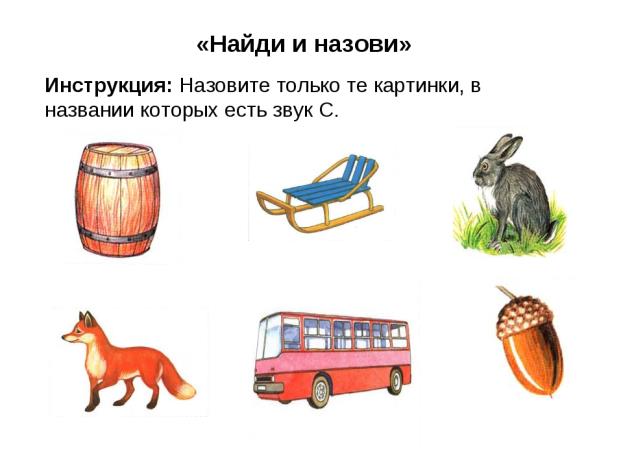 Прочитать ребёнку стихотворения, обсудить их (выучить по выбору).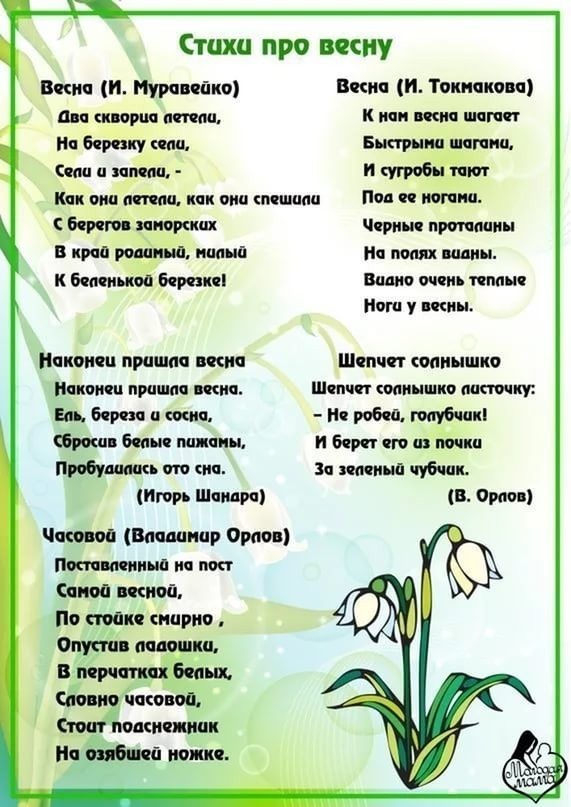 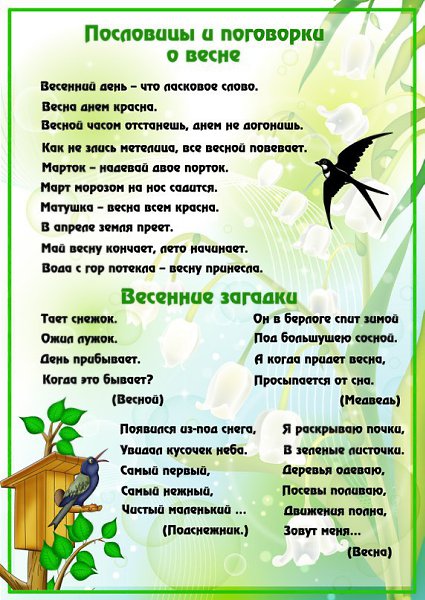 